Publicado en Madrid el 06/03/2018 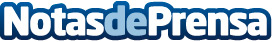 Keepler obtiene financiación de DTCP Keepler, una compañía de reciente creación especializada en analítica de datos en la nube, anuncia el cierre de su primera ronda de financiación con DTCP (Deutsche Telekom Capital Partners)Datos de contacto:Adelina SarmientoChief Marketing Officer633900431Nota de prensa publicada en: https://www.notasdeprensa.es/keepler-obtiene-financiacion-de-dtcp_1 Categorias: Internacional Nacional Finanzas Emprendedores E-Commerce Software Recursos humanos http://www.notasdeprensa.es